Городская конференция «Актуальные вопросы духовно-нравственного воспитания и гражданского образования школьников Автозаводского района в урочной и внеурочной деятельности»22 марта 2023 года в Ресурсном центре духовно-нравственного воспитания и гражданского образования школьников Автозаводского района г.Нижнего Новгорода на баз МБОУ «Лицей № 165» состоялась городская конференция «Актуальные вопросы духовно-нравственного воспитания и гражданского образования школьников Автозаводского района в урочной и внеурочной деятельности». В конференции приняли участие более 100 человек: директора, заместители директора, педагоги, реализующие программы духовно-нравственной направленности, образовательных организаций Автозаводского района и представители районных ресурсных центров духовно-нравственного воспитания и гражданского образования школьников г. Нижнего Новгорода.С приветственным словом к участникам конференции обратились Благочинный Автозаводского района иерей Сергий Митасов и помощник благочинного Автозаводского района по взаимодействию с образовательными организациями иерей Филипп Измайлов.
С докладом о ходе реализации районной программы духовно-нравственного воспитания "Светоч" выступила начальник управления общего образования администрации Автозаводского района Наталья Юрьевна Кулагина. На пленарном заседании был представлен опыт работы образовательных организаций нашего района: - «Мультипедагогика и авторские дидактические игры как средство духовно-нравственного воспитания» МБДОУ «Детский сад № 173»;- «Педагогические конкурсы как средство повышения профессиональной комптентности учителя. Из опыта участия в кокнурсе «Серафимосвкий учитель» МБОУ «Школа № 124»;- «Ресурсные возможности передвижных выставок в духовно-нравственном воспитании шкльников» МБОУ «Школа № 5»;- «Православная этика в межнациональном и межконфессиональном общении. Из опыта работы ресурсного центра «Дружба народов – основа единства России» МБОУ «Школа № 119 с углубленным изучением отдельных предметов».На практической части конференции педагоги МБОУ «Лицей № 165» провели открытые учебные занятия:- «Основы религиозных культур и светской этики» (модуль «Православная культура») в 4Б классе, учитель Смирнова Юлия Николаевна, 
- «Основы духовно-нравственной культуры народов России» в 5А классе, учитель Нотарева Татьяна Петровна,- занятие объединения дополнительного образования «Православная культура» во 2В классе (педагог дополнительного образования лицея, священник Нижегородского подворья Дивеевского монастыря Сергий Воронин).Участники семинара отметили высокий уровень представленного опыта и его практическую значимость для диссеминации в образовательных организациях района.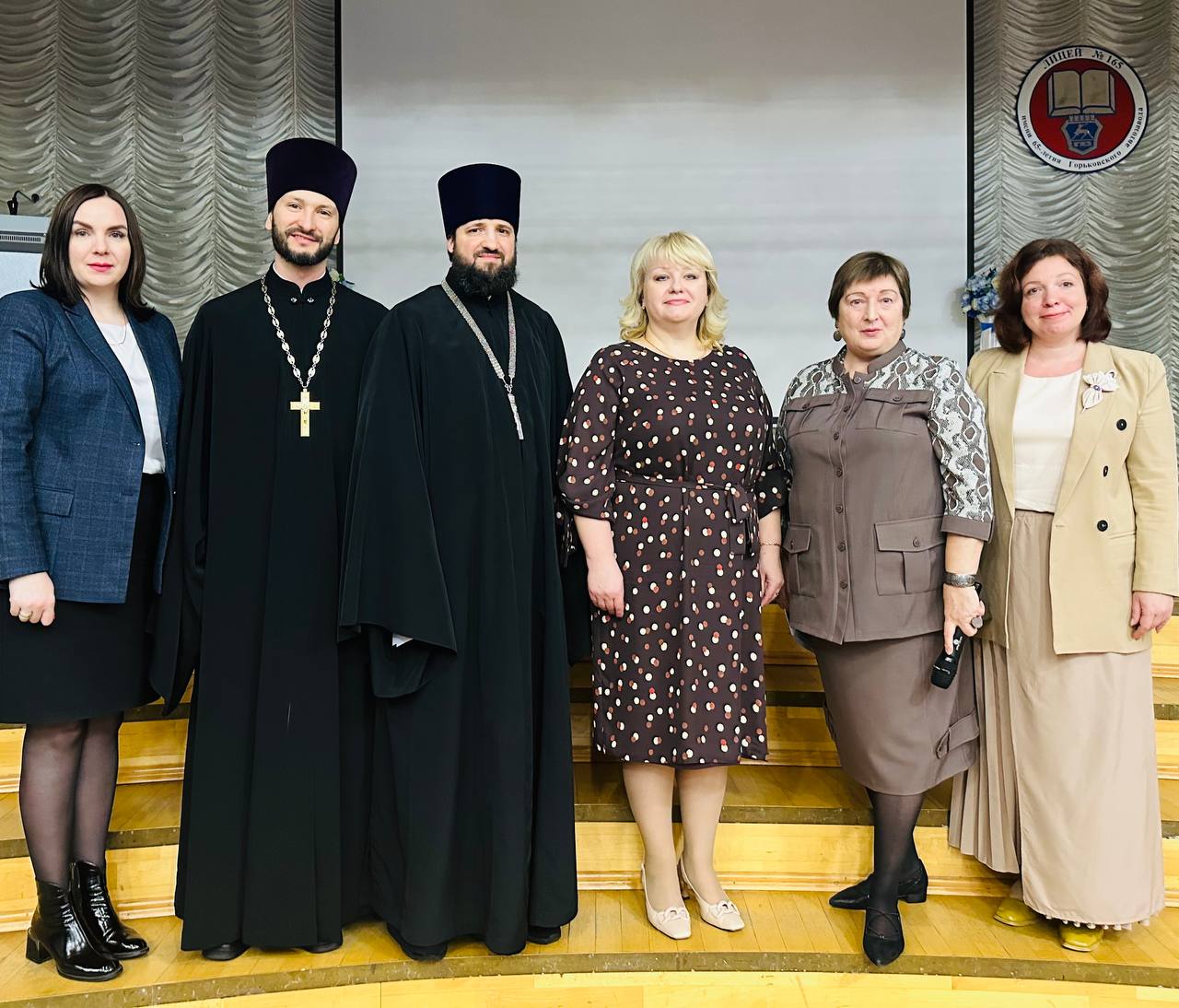 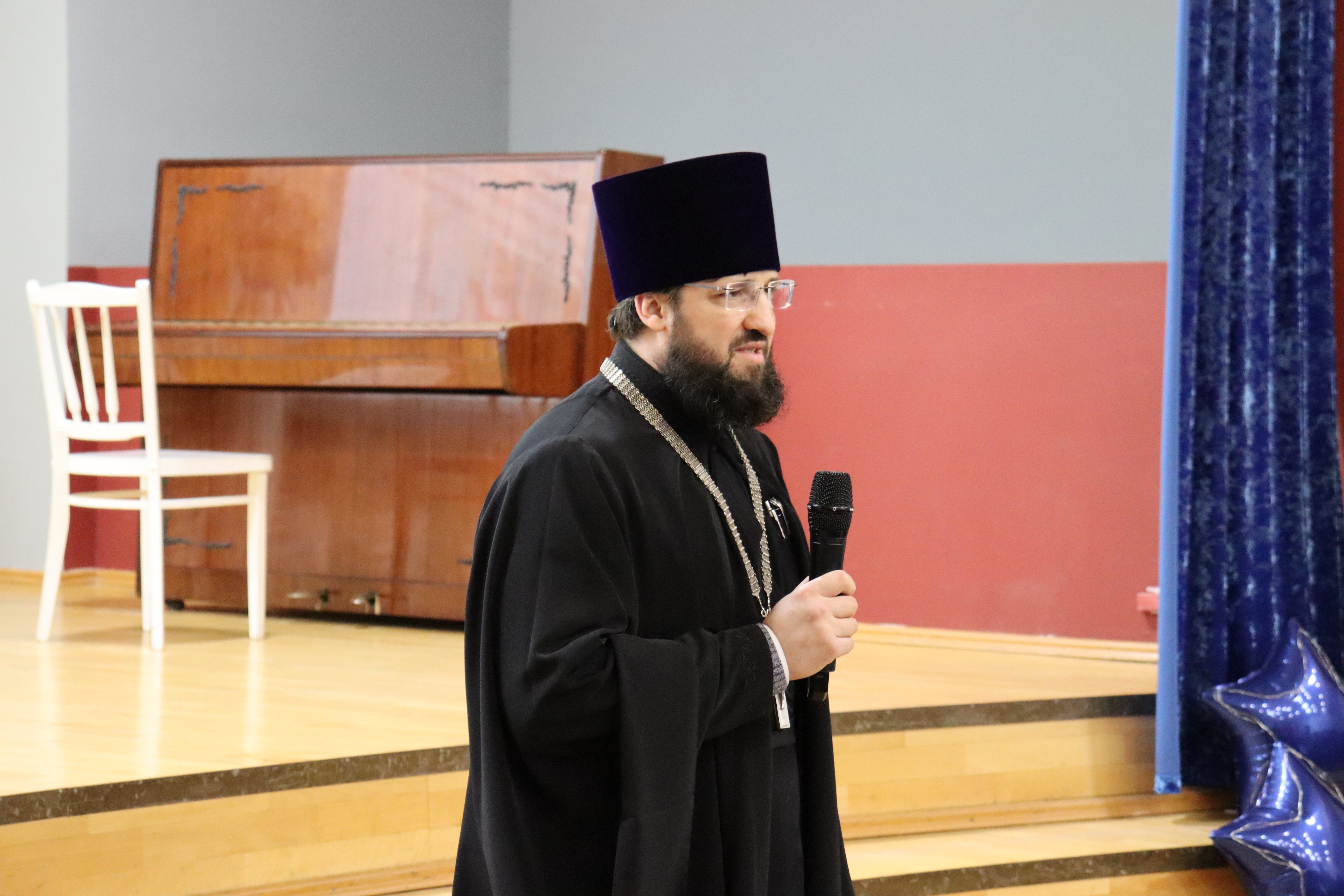 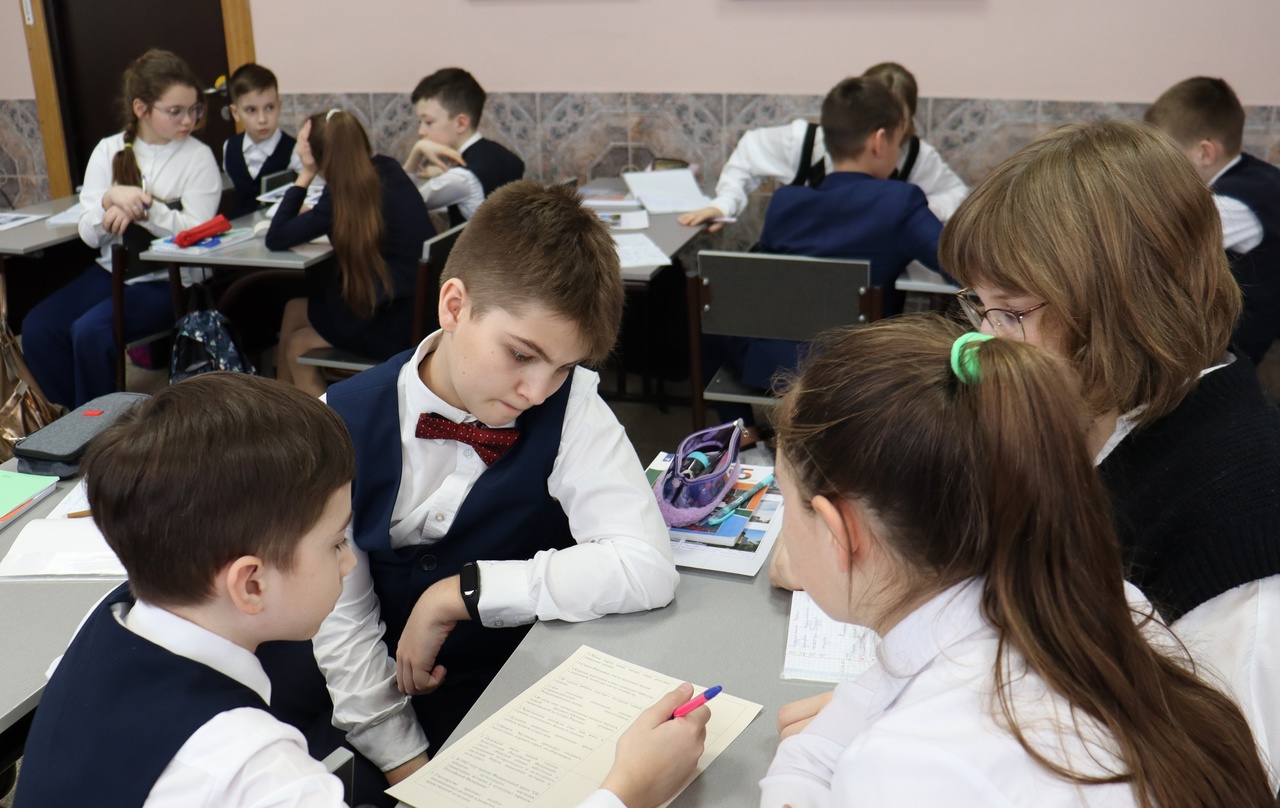 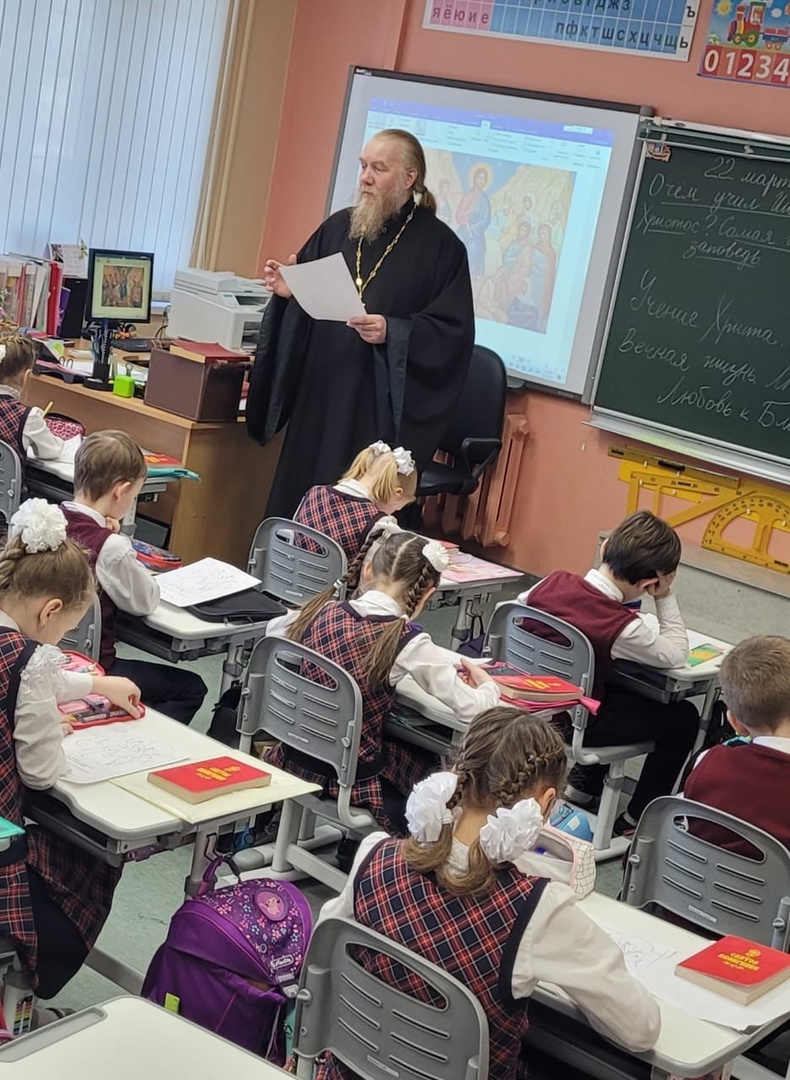 